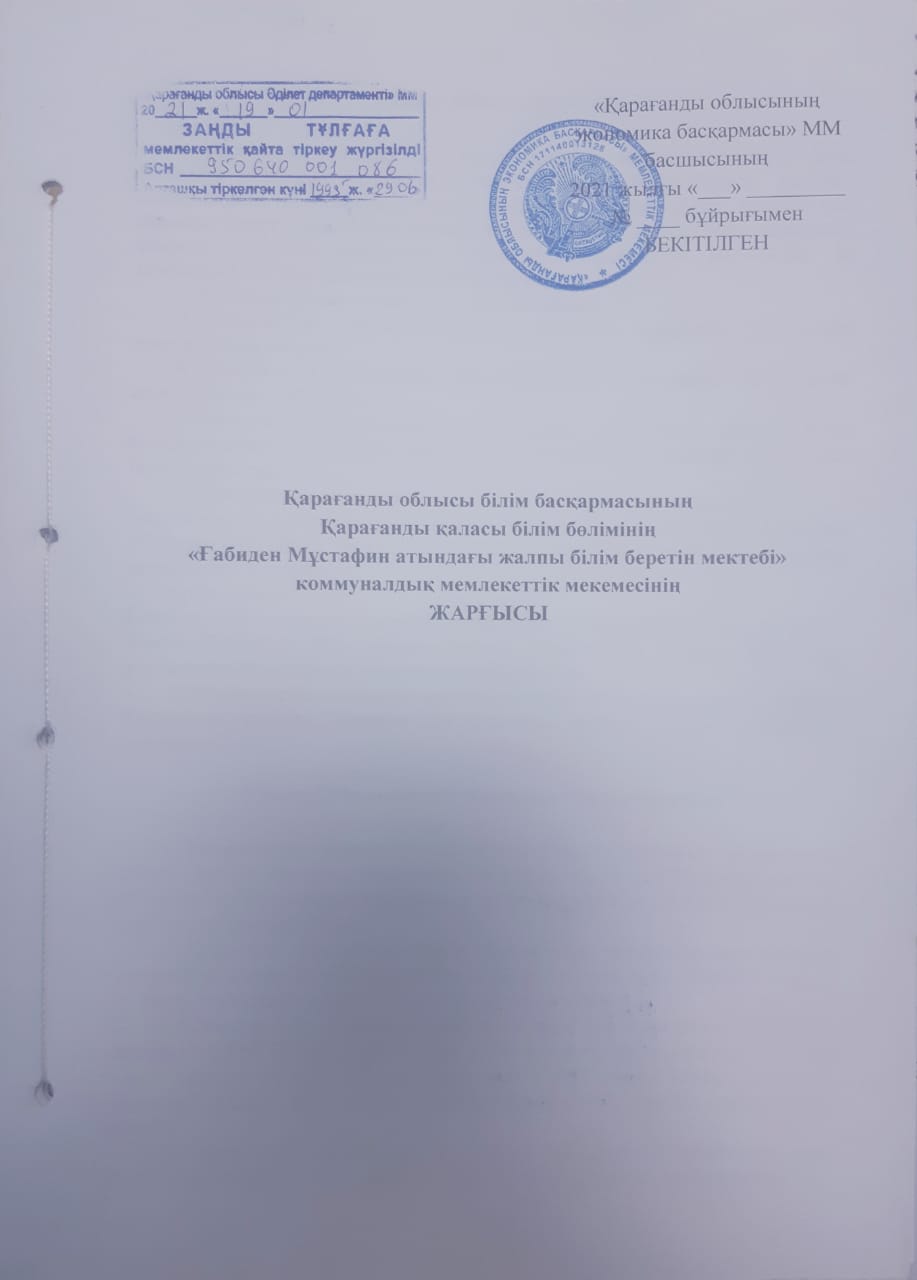 1-тарау. Жалпы ережелер «Қарағанды облысы білім басқармасының Қарағанды қаласы білім бөлімінің Ғ.Мұстафин атындағы жалпы білім беретін мектебі»   коммуналдық мемлекеттік мекемесі  (бұдан әрі – мемлекеттік мекеме) осы нағыз жарғыда көрсетілген функцияларды жүзеге асыру үшін мекеменің ұйымдық-құқықтық түрінде құрылған, заңды тұлға мәртебесі бар коммерциялық емес ұйым болып табылады. Мемлекеттік мекеме түрі: коммуналдық. Мемлекеттік мекеме облыстың жергілікті атқару органының шешімімен құрылады. Мемлекеттік мекеменің құрылтайшысы: Қарағанды ​​облысының әкімдігі. Қарағанды ​​облысының білім басқармасы «Қарағанды  қаласының білім бөлімі» мемлекеттік мекемесі мемлекеттік мекеменің басқару органы болып табылады.  Мемлекеттік мекеменің атауы:- мемлекеттік (қазақ) тілінде - «Қарағанды облысы білім басқармасының Қарағанды қаласы білім бөлімінің Ғ.Мұстафин  атындағы жалпы білім беретін мектебі» коммуналдық мемлекеттік мекемесі; - орыс тілінде - Коммунальное государственное учреждение «Общеобразовательная школа имени Г.Мустафина отдела образования города Караганды управления образования Карагандинской области». Мемлекеттік   мекеменің  орналасқан   жері:  100019. Қарағанды облысы, Қарағанды қаласы, Қазыбек би ауданы,                         С.Сейфуллин даңғылы 8-үй.   2-тарау. Мемлекеттік мекеменің құқықтық мәртебесі Мемлекеттік мекеменің Қазақстан Республикасының заңнамасына сәйкес дербес теңгерімі, банкте шоттары, бланкілері, Қазақстан Республикасының Мемлекеттік Елтаңбасы бейнеленген және мемлекеттік мекеменің атауы жазылған  мөрі  бар. Қазақстан Республикасы заңнамасында көзделген жағдайларды қоспағанда, мемлекеттік  мекеме басқа заңды тұлғаны құра алмайды, сондай-ақ оның құрылтайшысы (қатысушысы) бола алмайды. Мемлекеттік мекеме өзiнiң мiндеттемелерi бойынша өзiнің кепілдігіндегі ақшамен жауап бередi. Мемлекеттік мекемеде ақша жеткіліксіз болған кезде оның міндеттемелері бойынша Қазақстан Республикасы немесе әкімшілік-аумақтық бірлік тиісті бюджет қаражатымен субсидиарлық жауапты болады. Мемлекеттік мекеменің азаматтық-құқықтық мәмілелері, олардың Қазақстан Республикасы Қаржы министрлігінің аумақтық қазынашылық бөлімшелерінде міндетті тіркелгеннен кейін, күшіне енеді. Мемлекеттік мекеменің қаржылық-шаруашылық қызметі нағыз тарау мен басқа да құқықтық актілерде көрсетілген барлық қызметтерімен бірге мемлекеттік басқару органы арқылы жүзеге асырылады. 3-тарау. Мемлекеттік мекеме қызметінің мәні мен мақсаттары Мемлекеттік мекеме қызметінің мәні: мектепке дейінгі, бастауыш, негізгі орта және жалпы білім беру саласындағы білім беру қызметі; жеке тұлғаның, қоғамның, мемлекеттік мүдделеріне сай оқыту мен тәрбиелеу; баланың жеке басының жан-жақты дамуына қолайлы жағдай жасау; оқушылар мен тәрбиеленушілердің өзін-өзі тәрбиелеу және қосымша білім алу қажеттіліктерін қанағаттандыру. Мемлекеттік мекеме қызметінің мақсаты: Қазақстан Республикасының Конституциясымен кепілдендіріліп белгіленген жалпыға міндетті білім беру стандарттары бойынша азаматтардың тегін орта білім алу құқығын жүзеге асыру; негізгі жалпы білім беру бағдарламаларын сапалы игеруді қамтамасыз ету; мәдениеті жоғары, қоғамдағы өмірге бейімделген, терең және кеңейтілген білім беру бағдарламаларын саналы таңдауға және дамытуға дайын интеллектуалды тұлғаны қалыптастыру. Мемлекеттік мекеме өз мақсаттарына жету үшін келесі қызмет түрлерін жүзеге асырады: бастауыш, негізгі және жалпы орта, қосымша білім. Мекеме мектепке дейінгі тәрбие мен оқыту саласында (мектепалды сыныптар) білім беру қызметін ұсынады. Қызметтің барлық түрлері «Рұқсаттар және хабарламалар туралы» Қазақстан Республикасының 2014 жылғы 16 мамырдағы № 202 Заңында көзделген рәсімдер орындалғаннан кейін жүзеге асырылады. Мемлекеттік мекеменің негізгі міндеттері: ұлттық және жалпыадамзаттық құндылықтар, ғылым мен тәжірибенің жетістіктері негізінде жеке тұлғаны қалыптастыруға, дамытуға бағытталған сапалы білім алу үшін қажетті жағдайлар жасау; жеке тұлғаның шығармашылық, рухани және күш-ахуал мүмкіндіктерін дамыту, адамгершілік пен салауатты өмір салтының берік негіздерін қалыптастыру, даралықты дамытуға жағдай жасау арқылы ақыл-ойын байыту; азаматтық пен отансүйгіштікке, өз Отанына, Қазақстан Республикасына деген сүйіспеншілікке, мемлекеттік рәміздерді құрметтеуге, халықтық дәстүрлерді қастерлеуге, кез-келген конституцияға қарсы және қоғамға қарсы көріністерге төзбеушілікке тәрбиелеу; белсенді азаматтық көзқарасы бар жеке тұлғаны тәрбиелеу, республиканың қоғамдық-саяси, экономикалық және мәдени өміріне қатысу қажеттіліктерін қалыптастыру, тұлғаны өзінің құқықтары мен міндеттеріне саналы түрде қарауын қалыптастыру; ұлттық және әлемдік мәдениеттің жетістіктерімен таныстыру; қазақ және республиканың басқа халықтарының тарихын, әдет-ғұрыптары мен дәстүрлерін оқып-білу; мемлекеттік, орыс, шетел (ағылшын, неміс) және басқа тілдерді меңгеру. Мемлекеттік  мекеме Қазақстан Республикасының заңнамасына сәйкес ақылы білім беру қызметтерін ұсынуға құқылы. Негізгі қызметтің орнына ақылы түрде қызмет көрсету мүмкін емес.  Мекеме дамытушы білім берудің жаңа мазмұнын, оны жүзеге асырудың нысандары мен әдістерін, эксперименталды оқу жоспарларын, бағдарламаларын және факультативтік курстарды іздеуді, әзірлеуді ұйымдастыратын білім беру ұйымы болып табылады. Оқу процесін ұйымдастыру, басқару осы жарғыға сәйкес жүзеге асырылады. Оқу-тәрбие қызметі мемлекеттік жалпыға міндетті білім беру стандарттары негізінде әзірленген және міндетті негізгі және қосымша бағдарламаларды әзірлеуді жүзеге асыратын оқу жоспарлары мен бағдарламаларына сәйкес жүзеге асырылады. Мекеменің бағдарламалары мемлекеттік жалпы білім беретін мектептердің типтік бағдарламаларына негізделген. Мектеп «Білім туралы» Қазақстан Республикасының Заңында айқындалған шектерде оқытудың формаларын, құралдары мен әдістерін таңдауда дербес. Оқу процесін жүзеге асыру үшін мектеп мемлекеттік мекеме басшысы  бекітетін мектептің жылдық жұмыс оқу жоспарын және оқу сабақтарының кестесін жасайды. Оқу пәндерін тереңдетіп оқыту үшін мекемеге факультативтерге және әр сыныпқа 4 сағат есебінен оқушылардың таңдауы бойынша қосымша курстарды ұйымдастыруға қаражат бөлінуі мүмкін.Оқыту орыс және қазақ тілдерінде  жүргізіледі. Оқу жұмыс жоспарының вариативтік бөлімі төмендегі іс-әрекеттер арқылы қамтамасыз етіледі: жеке таңдау, жеке даму бағдарламасы, инновациялық және оқыту технологияларын қолдану; мекеменің мақсаттары мен міндеттеріне сәйкес келетін қосымша білім беру бағдарламаларын іске асыруға арналған пәндерді дамытатын жаңа оқу жоспарларын енгізу; оқушылардың ақыл-ой белсенділігін дамыта отырып, шындықты танудың әмбебап әдістерін игеруге бағытталған жеке тұлғаның жалпы мәдени дамуына ықпал ететін, дүниетанымы мен гуманистік санасын қалыптастыратын пәндер мен курстарды енгізу. Мекеменің құрылымы: әкімшілік (директор және оның орынбасарлары); Педагогикалық кеңес, әдістемелік кеңес, пәндік әдістемелік бірлестіктер, қамқоршылар кеңесі, ата-аналар қоғамы, сыныптық ата-аналар комитеттері сынып – мекеменің негізгі құрылымдық бірлігі. Білім деңгейі: бастауыш білім беру (1-4 сыныптар), негізгі стратегиялық бағыт – бұл кіші жастағы оқушылардың жеке қабілеттерін ашуға, оқушылардың психофизикалық, интеллектуалды және шығармашылық дамуына жағдай туғыза отырып, оқытудың жағымды мотивациясы негізінде іс-әрекеттің негізгі бағыттары мен бастапқы шығармашылық дағдыларын қалыптастыруға мүмкіндік беретін дамытушы білім беру. Оқу бағдарламасын меңгеру мерзімі – 4 жыл; негізгі орта білім (5-9 сыныптар) білім мазмұнын жаңартуға бағытталған негізгі әмбебап білім беруді қамтамасыз етеді, күрделі танымдық процестерге көшудің арнайы дағдыларын қалыптастырады; жалпы дамытушы және арнайы курстарды таңдауды қамтамасыз етеді, оқушыларға жеке оқыту жүйесін құруға мүмкіндік туғызады. Азаматтық пен отансүйгіштікке, өз Отаны – Қазақстан Республикасына деген сүйіспеншілікке, мемлекеттік рәміздерді құрметтеуге, халықтық дәстүрлерді құрметтеуге, кез-келген конституцияға қарсы және қоғамға қарсы көріністерге төзбеушілікке тәрбиелеу. Оқушыларға кәсіптік бағдар беру. Негізгі орта білім орта жалпы білім алудың негізі болып табылады. Әр пәннің мазмұнын зерттеу негізгі орта білім деңгейінде аяқталады. Негізгі орта білім берудің жалпы білім беретін оқу бағдарламасын меңгеру мерзімі – 5 жыл; жалпы орта білім беру (10-11 сыныптар) танымға деген қызығушылықтың және оқушының шығармашылық қабілеттерінің дамуын, оқуды саралау негізінде өз бетінше оқу іс-әрекетінің дағдыларын қалыптастыруды қамтамасыз етеді. Міндетті пәндерден басқа, пәндер жеке тұлғаның қызығушылықтарын, қабілеттері мен мүмкіндіктерін, яғни гуманитарлық немесе жаратылыстану-математикалық бағыттар бойынша мамандандырылған оқытуды жүзеге асыру мақсатында оқушылардың өз қалауы бойынша енгізіледі. Жалпы орта білім бастауыш кәсіптік, орта кәсіптік (қысқартылған, жеделдетілген бағдарламалар бойынша) және жоғары кәсіптік білім алудың негізі болып табылады. Жалпы орта білім берудің жалпы білім беретін оқу бағдарламасын меңгеру мерзімі – 2 жыл. «Көркем еңбек» пәнін оқыту, сондай-ақ вариативтік компоненттің сағаттарын оқыту мектеп аралық оқу-өндірістік кешен негізінде жүзеге асырылуы мүмкін. Мемлекеттік мекеме оқу жоспарының ауыспалы құрамдас бөлігін мектептен тыс жерде өткізуге құқылы (мәдениет мекемелері, спорт ғимараттары, әскери оырындарда, зертханалар, өндірістік кәсіпорындар, қосымша білім беру ұйымдары және т.б. ). Тиісті контингентті көрсете отырып, сыныптар жиынтығы «Қарағанды ​​облысының білім басқармасы Қарағанды қаласының білім бөлімі» мемлекеттік мекемесінің басшысымен келісіледі. Сабақ жиынтығын құруға мекеменің басшысы жеке жауап береді. Сыныптардағы оқушылардың саны қолданыстағы «Білім беру объектілеріне қойылатын санитарлық-эпидемиологиялық талаптар» санитарлық ережелеріне сәйкес, осы білім беру ұйымына тікелей бөлінген бюджеттік қаражатты ескере отырып, санитарлық нормалар сақталған жағдайда белгіленеді. Сыныптар пәндерді оқуда тізімі мемлекеттік білім беру стандартында айқындалатын, саны 24 адамнан кем емес, 2 кіші топқа бөлінуі мүмкін. Егер оқу жылы ішінде оқушылар саны 24 оқушыдан кем болған жағдайда сыныпты 2 кіші топқа бөлу осы оқу жылының келесі тоқсанынан бастап тоқтатылады.Факультативтік сабақтар және таңдамалы курстар топта 12 адам болған жағдайда ғана өткізіледі. Жарғының осы тармағында мекеме орналасқан тиісті әкімшілік-аумақтық бірлік бюджетінің мүмкіндіктері ескеріледі.  Мемлекеттік мекеме оқушыларға денсаулық жағдайы туралы медициналық анықтамаға сәйкес үйде оқытуды қамтамасыз етеді. Қазақстан Республикасы Білім және ғылым министрлігінің нұсқауына сәйкес аптасына оқу сағатының саны бөлінеді, сабақ кестесі жасалады, бұйрық мұғалімдердің жеке құрамымен анықталады, өткізілген сабақтар журналы жүргізіледі. Ата-аналар (заңды өкілдер) үйде сабақ өткізуге жағдай жасауға міндетті. Оқу сабағы Қазақстан Республикасының заңнамасында айқындалған тәртіппен басталады және аяқталады. Оқу жылының ұзақтығы, академиялық апталар мен демалыс күндерінің санын қоса алғанда, білім беру саласындағы мемлекеттік стандарттың және Қазақстан Республикасының өзге де нормативтік құқықтық актілерінің талаптарына сәйкес анықталады. Мемлекеттік мекемеде келесі жұмыс және сабақ тәртібі белгіленуі мүмкін: бірінші ауысымында сабақтың басталуы – 8:00 (бірінші сыныптарда 8:45) сағат, екінші ауысымда – 14:00  сағат. Сабақ кестесін мекеме басшысы немесе оны алмастыратын адам бекітеді. Сабақ кестесінде күн сайынғы сабақтың саны, ұзақтығы мен сабақтың кезектілігі, сонымен қатар сабақтар арасындағы үзілістердің ұзақтығы көрсетіледі. Мектептегі сабақ кестесінің мәселелері қолданыстағы «Білім беру объектілеріне қойылатын санитарлық-эпидемиологиялық талаптар» санитарлық ережелерімен реттеледі. Сабақтардың кестесі эпидемиологиялық жағдайға сәйкес, уәкілетті органдар және (немесе) лауазымды адамдар белгілеген шектеу шаралары негізінде өзгеруі мүмкін. Сабақ арасындағы үзіліс уақытында мекеме Қазақстан Республикасының заңнамасына сәйкес, мектеп асханасында ата-аналар мен жалпыға бірдей білім беру қоры есебінен мектеп асханасында тамақтануды ұйымдастырады. Мекемедегі тәртіп оқушылардың, тәрбиеленушілердің, мұғалімдердің адамдық қадір-қасиетін құрметтеу негізінде қолдау көрсетіледі. Оқушыларға қатысты физикалық және психикалық зорлық-зомбылық әдістерін қолдануға жол берілмейді. Алғашқы медициналық көмек көрсету, оқушылардағы аурулардың алдын алу шараларына сонымен қатар мектептегі санитарлық-гигиеналық нормалардың сақталуын және санитарлық-ағарту жұмыстарын жүргізу, емдеу ісшараларын жүргізуге әкімшілік пен педагогтар құраммымен бірге медбике жауап береді. Медициналық көмекті жергілікті денсаулық сақтау ұйымдары (емханалар) көрсетеді. Оқушылар жоспарлы медициналық тексеруден өтеді. «Білім туралы» Қазақстан Республикасы Заңының талаптарына сәйкес мектеп формасы қажет. Оны кию тәртібі мен стилі ата-аналар ұйымымен немесе қамқоршылар кеңесінің келісімімен мекеме басшысының бұйрығымен бекітіледі. Мемлекеттік мекемеде саяси партиялардың, қоғамдық-саяси және діни қозғалыстар мен ұйымдардың ұйымдық құрылымдарын құруға және олардың жұмысына жол берілмейді. Мелекеттік мекеме білім берудің зайырлы түрін сақтайды. Діни тәрбие берудің қандай да болмасын түріне жол берілмейді. Инклюзивті білім берудің мақсаттарын жүзеге асыра отырып, мекеме ерекше білім беру қажеттіліктері бар балаларға олардың білім алуы, дамуында ауытқушылықтарды түзету және білім берудің барлық деңгейлерінде әлеуметтік бейімделуі үшін ерекше жағдайлар жасайды. Оқу орнындағы оқушылардың ата-аналарының немесе басқа заңды өкілдерінің мүдделерін ескере отырып, инклюзивті сыныптар ашылуы мүмкін (бір сыныпта ерекше білім беру қажеттіліктері бар екі баладан артық оқуға болмайды). Инклюзивтік сыныптарға психологиялық-медициналық-педагогикалық консультациялардың қорытындылары мен ұсыныстары негізінде оқуға түскен ерекше білім беру қажеттіліктері бар балалар жалпы білім беру бағдарламасы немесе жеке бағдарлама бойынша оқытыла алады. Мемлекеттік мекемеде логопедиялық пункт өз жұмысын тұрақты түрде жүргізеді. Мекемеге қабылдау бастауыш, негізгі орта, жалпы орта білім берудің оқу бағдарламаларын іске асыратын білім беру ұйымында оқуға жіберудің үлгілілік ережелері негізінде жүзеге асырылады.Балаларды қабылдауға арналған құжаттар тізімі бастауыш, негізгі орта, жалпы орта білім берудің білім беру оқу жоспарларын іске асыратын білім беру ұйымдарында оқуға қабылдау ережелерімен және мемлекеттік қызметтер көрсетудің тиісті мемлекеттік стандартымен анықталады. Бірінші сыныпқа қабылдау үшін баланың ата-аналары немесе заңды өкілдері мұғалімді таңдауға құқылы емес. Сыныптан сыныпқа ауыстыру Педагогикалық кеңестің шешімімен оқу үлгерімі нәтижелеріне сәйкес жүзеге асырылады.  0-11 сыныптарда оқушылардың саны 12 адамнан кем болмауы керек. Үлгерімнің ағымдық бақылауын, білім алушыларды аралық және қорытынды аттестаттаудан өткізу, бастауыш, негізгі орта, жалпы білім беру бағдарламаларын жүзеге асыратын білім алушылардың аралық және қорытынды аттестатталуын типтік ережелеріне сәйкес жүзеге асырылады. Кәмелетке толмаған оқушыларды ерекше жағдайларда білім беру ұйымының мемлекеттік органының шешімі бойынша заңсыз әрекеттер жасағаны, білім беру ұйымының жарғысын өрескел және бірнеше рет бұзғаны үшін оқудан шығаруға жол беріледі. Жетім балаларды және ата-анасының қамқорлығынсыз қалған балаларды оқудан шығару туралы шешім қорғаушы және қамқоршы органдардың келісімімен қабылданады. Кәмелетке толған оқушылар заңсыз әрекеттер жасаған, білім беру ұйымының жарғысын өрескел және бірнеше рет бұзып, сонымен қатар үлгерімі нашар болғаны үшін педагогикалық кеңестің шешімімен мектептен шығарылуына жол беріледі. Жалпы білім беру үдерісіне қатысушылар: білім алушылар, оқытушылар құрамы, оқушылардың ата-аналары (оларды алмастыратын адамдар). Білім алушылардың құқығы: ақысыз жалпы орта білім алу; әр түрлі қызметтегі ерекше жетістіктері үшін марапатталуға; алғашқы медициналық көмек алу; ақысыз кітапхана қорын қолдануға; қосымша білім беру қызметін алу; мекемені басқаруға қатысу; адамның қадір-қаситетін құрметтеу, ар-ождан және ақпарат бостандыға, өз пікірі мен сенімін еркін білдіру.Қорытынды аттестаттаудан сәтті өткен түлектерге мекеменің мөрімен расталған тиісті білімі туралы мемлекеттік үлгідегі құжат беріледі. Оқушылар міндетті:1) мекеменің жарғысы мен ішкі ережелерін сақтауға;2) жақсы оқу және мекеменің мүлкіне ұқыпты қарау (мектеп мүлкіне зиян келтірген жағдайда, ата-аналар немесе заңды өкілдер оның қалпына келтіруге және құнын өтеуге міндетті);3) мекеменің басқа да білім алушылары мен, қызметкерлерінің ар-намысы мен қадір-қаситетін құрметтеуге;4) мектеп формасын кию;5) мектепте ұялы телефон шарттарын сақтау;- мектеп ғимаратында міндетті түрде дыбыссыз режимге қою;- сабақ уақытында телефонды өшіріп, жұмыс үстелінен алып тастау қажет;- мектеп ғимаратында ұялы телефонды заманауи байланыс құралы ретінде тек қана үзіліс кезінде пайдалану;- телефонды сақтау жауапкершілігі тек оның  иесінде екенін естен шығармаңыз.кәмелетке толмаған балалардың ата-аналары мен басқа заңды өкілдерінің құқығы:1) баланың қалауын, жеке бейімділігі мен ерекшеліктерін ескере отырып, мемлекеттік мекеме беретін мүмкіндіктер шеңберінде оқыту нысанын таңдау;2) қамқаршылар кеңесі немесе сыныптың ата-аналар комитеті арқылы мемлекеттік мекеменің басқару органдарының жұмысына қатысу;3) балаларының оқу үлгерімі, тәртібі мен білім беру жағдайлары туралы ақпарат алу;4) балаларына білм беру және тәрбиелеу мәселелері бойынша кеңестер алу. Ата-аналар және басқа заңды өкілдерінің міндеттері:1) балалардың өмірі мен білім алуына қауіпсіздік жағдай жасау, олардың интеллектуалды және дене бітімінің дамуын, адмгаршілік тәрбие алуын қамтамасыз ету;2) балаларды мектепалды дайындығымен қамтамасыз ету;3) педагог құрамымен ынтымақтастықта болу;4) балалардың мемлекеттік мекемеге баруын қамтамасыз ету;5) балаларды оқу құралдарымен және мектеп формасымен қамтамасыз ету;6) ата-аналар балалардың оқудан тыс уақыттарында, сонымен қатар демалысты қосқанда олардың бос уақытын ұйымдастыру мен тәрбиесіне толық жауап береді.7) мемлекеттік мекеменің педагогикалық және басқа қызметкерлерінің ар-намысы мен қадір-қасиетін құрметтеуге. Ата-аналар (оларды алмастыратын тұлғалар) мекеменің жарғысын, ішкі тәртіп ережелерін сақтауға және өз балаларының тәрбиесі мен оқуына, сондай-ақ мемлекеттік меншікке құрметпен қарауға міндетті.Мекемені басқару Қазақстан Республикасының заңнамасына, осы жарғыға сәйкес жүзеге асырылады. Педагогикалық кеңес алқалық басқару формасы болып табылады. Мекемені тікелей басқаруды директор жүзеге асырады.Директор жауапты: мемлекеттік мекеме қызметкерлерінің біліктілік деңгейін уақтылы көтеру; оқу бағдарламаларын оқу жоспары мен оқу процесінің кестесіне сай жүзеге асыру;  білім алушылардың білім сапасына; Қазақстан Республикасының заңнамасында белгіленген тәртіп бойынша білім алушылардың білім алу үрдісі кезінде өмірі мен денсаулығына, оқушылар мен қызметкерлердің құқықтары мен бостандықтарын сақтауға.  нормативтік актілерді, облыстық және қалалық / аудандық маңызы бар білім беру органдарының бұйрықтарын, лауазымдық нұсқаулықта белгіленген қызметтік міндеттерді орындамағаны немесе тиісінше орындамағаны үшін, оның ішінде берілген құқықтарды пайдаланбағаны үшін. Мектеп қызметкерлерінің білім алушының жеке басына қарсы әл-ахуал және (немесе) психикалық зорлық-зомбылыққа байланысты тәрбиенің бір жолғы әдістерін қолданғаны, сондай-ақ кез-келген басқа азғындық әрекеттерді жасағаны үшін;  өрт қауіпсіздігі, еңбекті қорғау, оқу үдерісін ұйымдастырудың санитарлық-гигиеналық ережелерінің бұзғаны үшін;  Тиісті бейіндер бойынша арнайы педагогикалық немесе кәсіптік білімі бар тұлғалар педагогикалық қызметпен айналысуға рұқсат етіледі. Келесі тұлғалар жұмыс істеуге жіберілмейді: Медициналық қарсы көрсетілімдері бар; Психиатриялық немесе наркологиялық есепте тұрғандар (жылына бір рет, оқу жылының басында мұғалім өзінің психиатриялық немесе наркологиялық есепте тіркелмегендігін растайды); Қазақстан Республикасының Еңбек кодексінде көзделген шектеулер негізінде жүзеге асырылады. Жұмысқа қабылдау кезінде директор тиісті бос мемлекеттік қызмет орындарын иеленуге қойылатын біліктілік талаптарын басшылыққа алуға міндетті. Мекеме қызметкерлерінің құқықтары мен міндеттері тиісті лауазымға немесе қызмет түріне сәйкес Қазақстан Республикасының нормативтік құқықтық актілерімен анықталады. Мектепті басқару формаларының бірі – педагогикалық кеңес. Педагогикалық кеңестің құрамына: білім беру ұйымының жетекшісі (төраға), оның орынбасарлары, мұғалімдер, тәрбиешілер, педагог-психологтар, әлеуметтік педагог, логопед-мұғалім, аға тәлімгер кіреді. Педагогикалық кеңестің құрамы оқу жылына білім беру ұйымы жетекшісінің бұйрығымен бекітіледі.  Педагогикалық кеңеске хатшыны  бір оқу жылы мерзіміне сайлайды.Білім беру ұйымының педагогикалық кеңесінің отырыстарына ата-аналар комитетінің немесе қамқоршылар кеңесінің мүшелері шақырылады. Педагогикалық кеңес келесіні қарастырады:білім беру ұйымында құқықтық актілерді іске асыру жөніндегі шаралар; оқу және оқу-әдістемелік жұмысының жағдайы, оқытудың барлық түрлерінде оқыту әдістерін жетілдіру, оқытудың жаңа технологияларын енгізу мәселелері; оқу-тәрбие жұмысын жоспарлау мәселелері; қорытынды аттестаттау, оқушыларды емтихандарға өткізу, ұсынылған құжаттар негізінде оқушыларды емтихандардан босату, оқушыларды келесі сыныпқа көшіру немесе оларды екінші жылға қалдыру, оқушыларды грамотамен, мақтау қағаздарымен марапаттау, негізгі орта білімді үздік бітіргені туралы куәлік беру, негізгі орта білім курсын аяқтау туралы куәлік, үздік аттестат, орта жалпы білім  туралы куәлік, белгіленген үлгідегі анықтамаларды беру; оқу жүктемесін бөлу, алдын-ала тарифтеу, аттестаттауға дайындық, мұғалімдерді марапаттау және көтермелеу мәселелері. Педагогикалық кеңестің жұмысы оқу жылына арналған жоспарға сәйкес жүзеге асырылады, педагогикалық кеңестің отырысында қаралады және білім беру ұйымының жетекшісі бекітеді. Педагогикалық кеңес жылына кем дегенде бес рет жиналады. Мемлекеттік мекеме қызметті жүзеге асыруға, сондай-ақ осы жарғыда бекітілген өз қызметінің мәні мен мақсаттарына сәйкес келмейтін мәмілелер жасауға құқылы емес.4 – тарау. Мемлекеттік мекемені басқару Мемлекеттік мекемеге жалпы басшылықты «Қарағанды облысының білім басқармасы Қарағанды қаласының білім бөлімі» мемлекеттік мекемесі жүзеге асырады. «Қарағанды ​​облысының білім басқармасы Қарағанды қаласының білім бөлімі» мемлекеттік мекемесі заңнамада белгіленген тәртіппен келесі функцияларды орындайды: мемлекеттік мекеменің басшысын тағайындайды; мемлекеттік мекемеге мүлікті бекітіп береді;  мемлекеттік мекеменің жеке қаржыландыру жоспарын бекітеді; мемлекеттік мекеме мүлкінің сақталуына бақылауды жүзеге асырады; мемлекеттік мекеменің басқару органдарының құрылымын, құрылуы тәртібі мен өкілеттік мерзімін, мемлекеттік мекеменің шешімдер қабылдау тәртібін анықтайды;  мемлекеттік мекеме басшысының құқықтарын, міндеттері мен жауапкершілігін айқындайды; Қазақстан Республикасының заңнамасына сәйкес мемлекеттік мекеменің штаттық кестесін, тарифтік тізімдерін және өзге де қаржы-экономикалық құжаттамасына келісім жасайды; жылдық қаржы есептілікті бекітеді; мемлекеттік мекемеге берілген немесе өзінің шаруашылық қызметі нәтижесінде сатып алынған мүлікті алып қоюға немесе қайта бөлуге мемлекеттік мүлік жөніндегі уәкілетті органға жазбаша келісім береді; мемлекеттік мекеменің құрылтайшысына мемлекеттік мекемені қайта құру және тарату туралы ұсыныстар енгізеді; осы жарғымен және Қазақстан Республикасының өзге де заңнамасымен оған жүктелген өзге де өкілеттіктерді жүзеге асырады. Мемлекеттік мекеменің басшысын білім беру саласындағы уәкілетті орган бекіткен тағайындау ережесіне сәйкес «Қарағанды ​​облысының білім басқармасы Қарағанды қаласының білім бөлімі» мемлекеттік мекемесінің басшысы қызметке тағайындайды және қызметтен босатады. Мемлекеттік мекеменің басшысы мемлекеттік мекеменің жұмысын ұйымдастырады және басқарады, «Қарағанды ​​облысының білім басқармасы Қарағанды қаласының білім бөлімі» мемлекеттік мекемесіне тікелей бағынады және мемлекеттік мекемеге жүктелген міндеттердің орындалуы мен оның функцияларын жүзеге асыру үшін жеке жауапкершілікті көтереді. Мемлекеттік мекеменің басшысы бір адамдық басқару қағидаттары бойынша әрекет етеді және Қазақстан Республикасының заңнамасында және осы жарғыда айқындалған оның құзыретіне сәйкес мемлекеттік мекеменің қызметі туралы өз бетінше шешім қабылдайды. Мемлекеттік мекеме жарғысынан тыс қызметті жүзеге асыруға бағытталған мемлекеттік мекеме басшысының әрекеттері еңбек міндеттерін бұзу болып табылады және тәртіптік сонымен қатар материалдық жауапкершілікті қолдануға әкеп соғады. Мемлекеттік мекеменің қызметті жүзеге асыруы барысында мемлекеттік мекеме басшысы Қазақстан Республикасы заңнамасында белгіленген тәртіппен: мемлекеттік мекеме атынан сенімхатсыз әрекет етеді; мемлекеттік органдарда, басқа да ұйымдарда мемлекеттік мекеменің мүддесін білдіреді шарттар жасайды; сенімхаттар береді; мемлекеттік мекеме қызметкерлерінің құзіреттілігін көтеру бойынша жоспарды бекітеді; банк шоттарын ашады; барлық қызметкерлер үшін міндетті бұйрықтар шығарады және нұсқаулар береді; Қазақстан Республикасының заңнамасына сәйкес мемлекеттік мекеменің қызметкерлерін жұмысқа қабылдайды және босатады; Қазақстан Республикасының заңнамасында белгіленген тәртіппен мемлекеттік мекеменің қызметкерлеріне көтермелеу шараларын қолданады және тәртіптік жазалар қолданады; өзінің орынбасарларының және мемлекеттік мекеменің басқа жетекші қызметкерлерінің міндеттері мен өкілеттіктерін анықтайды; Қазақстан Республикасының заңнамасына сәйкес, осы жарғымен және «Қарағанды ​​облысының білім басқармасы Қарағанды қаласының білім бөлімі» мемлекеттік мекемесімен жүктелген өзге де функцияларды жүзеге асырады.5-тарау. Мемлекеттік мекеме мүлкінің құрылу тәртібі Мемлекеттік мекеменің мүлкінің құны оның баланысынада көрсетілген заңды тұлғаның активтерінен тұрады. Мемлекеттік мекеменің мүлкі қалыптасады: оған меншік иесі берген мүлік; өз қызметі барысында сатып алған мүлік (ақшалай кірістерді қоса алғанда); Қазақстан Республикасының заңнамасымен тыйым салынбаған өзге де ақпарат көздері себінен құрылады. Мемлекеттік мекеме дербес иеліктен шығаруға немесе оған бекітілген мүлік пен оған смета қаражаты бойынша мүлікке өзгеше тәсілмен иелік етуге бөлінген құқығы жоқ. Мемлекеттік мекеменің қызметі Қарағанды ​​облысының бюджетінен қаржыландырылады. Мемлекеттік мекеме Қазақстан Республикасының заңнамасына сәйкес бухгалтерлік есепті жүргізеді және есептер ұсынады. Мемлекеттік мекеменің қаржылық-шаруашылық қызметін тексеру Қазақстан Республикасының заңнамасында белгіленген тәртіппен жүзеге асырылады.6-тарау. Мемлекеттік мекемедегі жұмыс тәртібі Мемлекеттік мекеменің жұмыс тәртібі ішкі еңбек тәртібінің қағидаларымен белгіленеді және Қазақстан Республикасы Еңбек заңнамасының нормаларына қайшы келмеуі тиіс.7- тарау. Құрылтай құжаттарына өзгерістер мен толықтырулар енгізу тәртібі Мемлекеттік мекеменің құрылтай құжаттарына өзгерістер мен толықтырулар құрылтайшының немесе осы шешімді қабылдаған органның шешімі бойынша қолданыстағы заңнамада айқындалған өкілеттіліктерге сәйкес енгізіледі. «Заңды тұлғаларды мемлекеттік тіркеу және филиалдар мен өкілдіктерді тіркеу туралы» Қазақстан Республикасының Заңына сәйкес құрылтай құжаттарына өзгерістер мен толықтырулар енгізу, аумақтық әділет органдарында мемлекеттік тіркеу рәсімінен өтеді.8- тарау. Мемлекеттік мекемені қайта ұйымдастыру және тарату шарттары Мемлекеттік мекемені қайта ұйымдастыру мен тарату Қазақстан Республикасының заңнамасына сәйкес құрылтайшының шешімі бойынша жүзеге асырылады. 9-тарау. Мемлекеттік мекеменің филиалдары мен өкілдіктері туралы мәліметтер Мемлекеттік мекеменің филиалдары мен өкілдіктері жоқ.
Директор                _____________    		Л.В. Горбунова  
(қолы)УТВЕРЖДЁН                                                                        приказом руководителя                                                                        ГУ     «Управление    экономики                			                                          Карагандинской области»		                                                         №____ от «___» ________2021 год УСТАВкоммунального государственного учреждения«Общеобразовательная школа имени Габидена Мустафинаотдела образования  города Карагандыуправления образования Карагандинской области»г.КарагандаГлава 1. Общие положения Коммунальное государственное учреждение «Общеобразовательная школа имени Г.Мустафина отдела образования города Караганды управления образования Карагандинской области» (далее – государственное учреждение) является некоммерческой организацией, обладающей статусом юридического лица, созданной в организационно-правовой форме учреждения для  осуществления соответствующих функций, указанных в настоящем уставе.  Вид государственного учреждения: коммунальное. Государственное учреждение создается решением местного исполнительного органа области.  Учредителем государственного учреждения является акимат Карагандинской области. Органом управления государственного учреждения является:  государственное учреждение «Отдел образования города Караганды» управления образования Карагандинской области.  Наименование государственного учреждения: на государственном (казахском) языке - «Қарағанды облысы білім басқармасының Қарағанды қаласы білім бөлімінің Ғ.Мұстафин атындағы жалпы білім беретін мектебі» коммуналдық мемлекеттік мекемесі;на русском языке - Коммунальное государственное учреждение «Общеобразовательная школа имени Г.Мустафина отдела образования города Караганды управления образования Карагандинской области». Место нахождения государственного учреждения:100019, Карагандинская область, город Караганда, район им. Казыбек би, пр. С.Сейфуллина дом 8.Глава 2. Юридический статус  государственного учреждения Государственного учреждение имеет самостоятельный баланс, счета в банках в соответствии с законодательством Республики Казахстан, бланки, печати с изображением Государственного Герба Республики Казахстан и наименованием  государственного учреждения. Государственное учреждение не может создавать, а также выступать учредителем (участником) другого юридического лица, за исключением случаев, предусмотренных законами Республики Казахстан. Государственное учреждение отвечает по своим обязательствам находящимися в его распоряжении деньгами. При недостаточности у государственного учреждения денег субсидиарную ответственность по его обязательствам несет Республика Казахстан или административно-территориальная единица средствами соответствующего бюджета. Гражданско-правовые сделки государственных учреждений вступают в силу после их обязательной регистрации в территориальных подразделениях казначейства Министерства финансов Республики Казахстан. Финансово-хозяйственная деятельность государственного учреждения  может осуществляться органом управления государственного учреждения со всеми вытекающими функциями, указанных в настоящей главе и иных правовых актах.Глава 3. Предмет и цели деятельности государственного учреждения Предмет деятельности государственного учреждения: образовательная деятельность в сфере дошкольного, начального, основного среднего и общего среднего образования; обучение и воспитание в интересах личности, общества, государства; создание благоприятных условий для разностороннего развития личности ребенка; удовлетворение потребности обучающихся и воспитанников в самообразовании и получении дополнительного образования. Целью  деятельности государственного учреждения является: реализация гарантированного Конституцией Республики Казахстан права граждан на получение бесплатного среднего образования установленных общеобязательных стандартов образования; обеспечение качественного усвоения основных общеобразовательных программ; формирование интеллектуальной личности с высоким уровнем культуры, адаптированной к жизни в обществе, готовой к осознанному выбору и освоению углубленных и расширенных образовательных программ. Для достижения своих целей государственное учреждение осуществляет следующие виды деятельности: начальное, основное и общее среднее, дополнительное образование. Учреждение оказывает образовательные услуги в области дошкольного воспитания и обучения (предшкольные классы). Все виды деятельности оказываются после выполнения процедур предусмотренных   Законом Республики Казахстан от 16 мая 2014 года № 202 «О разрешениях и уведомлениях».  Основными задачами  деятельности государственного учреждения  создание необходимых условий для получения качественного образования, направленного на формирование, развитие, становление личности на основе национальных и общечеловеческих ценностей, достижений науки и практики; развитие творческих, духовных и физических возможностей личности, формирование прочных основ нравственности и здорового образа жизни, обогащение интеллекта путём создания условий развития индивидуальности; воспитание гражданственности и патриотизма, любви к своей Родине, Республике Казахстан, уважения к государственным символам, почитания народных традиций, нетерпимости к любым антиконституционным и антиобщественным проявлениям; воспитание личности с активной гражданской позицией, формирование потребностей участвовать в общественно-политической, экономической и культурной жизни республики, осознанного отношения личности к своим правам и обязанностям; приобщение к достижениям отечественной и мировой культуры, изучение истории, обычаев и традиций казахского и других народов республики, овладение государственным, русским, английским и другими языками. Государственное учреждение имеет право оказывать платные образовательные услуги в соответствии с законодательством Республики Казахстан. Платные услуги не могут быть оказаны взамен основной деятельности. Государственное учреждение является организацией образования, организующей  поиск, разработку нового содержания развивающего обучения, форм и методов по его внедрению, апробацию экспериментальных учебных планов, программ и факультативных курсов. Организация учебного процесса, управление осуществляется в соответствии с настоящим уставом. Учебно-воспитательная деятельность осуществляется в соответствии с учебными планами и программами, разработанными на основе государственных общеобязательных стандартов образования  реализующих освоение общеобязательных основных и дополнительных программ. Программы учреждения опираются на типовые программы государственных общеобразовательных школ. Государственное учреждение самостоятельно в выборе форм, средств и методов обучения в пределах, определенных Законом Республики Казахстан «Об образовании». Для осуществления образовательного процесса школа разрабатывает и утверждает годовой рабочий учебный план и расписание учебных занятий, который утверждается руководителем государственного учреждения.  Языком обучения является русский язык и казахский язык  Вариативная часть рабочего учебного плана обеспечивается: индивидуальным выбором, индивидуальной программой развития, использованием инновационных  технологий обучения; введением новых учебных программ, развивающих предметов для реализации дополнительных образовательных программ, отвечающих целям и задачами учреждения; введением предметов и курсов, способствующих общекультурному развитию личности, формирующих мировоззрение и гуманистическое сознание, направленных на усвоение универсальных способов познания действительности, развитию мыслительной деятельности обучающихся. Структура учреждения: администрация (директор и его заместители); педагогический совет, методический совет, предметные методические объединения, попечительский совет, родительская общественность, классные родительские комитеты; класс – основная структурная единица учреждения. Уровни образования: начальное образование (1 - 4 классы) основной стратегической линией является развивающее обучение, позволяющее раскрыть индивидуальные способности младшего школьника, формировать первичное ориентирование в основных областях деятельности и начальные навыки творчества на основе положительной мотивации учения, создание условий для психофизического, интеллектуального и творческого развития детей. Срок освоения учебной программы - 4 года; основное среднее образование (5 - 9 классы) обеспечивает базовое универсальное образование, ориентированное на обновление содержания образования, формирует специальные умения и навыки для перехода к более сложным познавательным процессам; обеспечивает выбор общеразвивающих и специальных курсов, создает возможности для построения учащимися индивидуальной системы обучения. Воспитание гражданственности и патриотизма, любви к своей Родине - Республике Казахстан, уважения к государственным символам, почитания народных традиций, нетерпимости к любым антиконституционным и антиобщественным проявлениям. Обеспечение профессиональной ориентации обучающихся. Основное среднее образование является базой для получения среднего общего образования. Изучение содержания каждого предмета завершается на уровне основного среднего образования. Срок освоения общеобразовательной учебной программы основного среднего образования - 5 лет; общее  среднее образование (10 – 11 классы) обеспечивает развитие интереса к познанию и творческих способностей обучающегося, формирование навыков самостоятельной учебной деятельности на основе дифференциации обучения. В дополнение к обязательным предметам вводятся предметы по выбору самих обучающихся в целях реализации интересов, способностей и возможностей личности, то есть профильное обучение по гуманитарному или естественно-математическому направлениям. Общее среднее образование является основой для получения начального профессионального, среднего профессионального (по сокращенным, ускоренным программам) и высшего профессионального образования. Срок освоения общеобразовательной учебной программы общего среднего образования - 2 года. Обучение предмета «Художественный труд», равно как и часы вариативного компонента могут осуществляться на базе межшкольного учебно-производственного комбината. Государственное учреждение имеет право на проведение часов вариативного компонента учебного плана вне школы (учреждениях культуры, спортивных сооружениях, военных объектах, исследовательских лабораториях, промышленных предприятиях, организаций дополнительного образования и т.д). Комплект - классы, с указанием соответствующего контингента согласовываются с руководителем государственного учреждения «Отдел образования города Караганды управления образования Карагандинской области». Персональную ответственность за формирование комплект -классов несет руководитель государственного учреждения. Численность учащихся в классах устанавливается в соответствии с действующими санитарными правилами «Санитарно-эпидемиологические требования к объектам образования» при условии сохранения санитарных нормативов, с учетом средств бюджета, выделяемого непосредственно данной организации образования.  Классы могут делиться на 2 подгруппы при изучении предметов, перечень которых определен государственным стандартом образования, при численности не менее 24 учащихся. В случае, если в течение учебного года численность учащихся стала менее 24 учащихся, то деление класса на 2 подгруппы прекращается со следующей четверти настоящего учебного года. Факультативные занятия и курсы по выбору проводятся в группах при наличии в них не менее 12 человек. Настоящий пункт устава учитывает возможности бюджета, соответствующей административно-территориальной единицы, на которой находится учреждение. Государственное учреждение обеспечивает занятия на дому с учащимися, в соответствии с медицинским заключением о состоянии здоровья. В соответствии с инструкциями Министерства образования и науки Республики Казахстан выделяется количество учебных часов в неделю, составляется расписание, приказом определяется персональный состав педагогов, ведется журнал проведенных занятий. Родители (законные представители) обязаны создать условия для проведения занятий на дому. Учебные занятия начинаются и заканчиваются в порядке, определенном законодательством Республики Казахстан. Продолжительность учебного года, в том числе количество учебных недель и  каникул, определяется в соответствии с требованиями государственного стандарта в области образования и иными нормативными актами Республики Казахстан.  В государственном учреждении может устанавливаться следующий режим работы и занятий: начало уроков в первой смене – 8:00 (1 классы - 8:45)  часов, во второй смене –14:00 часов. Расписание занятий утверждается руководителем учреждения либо лицом, его заменяющим. В расписании занятий указывается ежедневное количество, продолжительность и последовательность учебных занятий, а также продолжительность перемен между уроками. Вопросы расписания занятий в школе регулируются действующими санитарными правилами «Санитарно-эпидемиологические требования к объектам образования». Расписание занятий может меняться в соответствии с эпидемиологической ситуацией, основанной на ограничительных мерах, установленных уполномоченными органами и (или) должностными лицами.  В период перемен между уроками учреждение организует питание обучающихся, которое осуществляется в школьной столовой за счет средств родителей и фонда всеобуча, в соответствии с законодательством Республики Казахстан.  Дисциплина в учреждении поддерживается на основе уважения человеческого достоинства обучающихся, воспитанников, педагогов. Применение методов физического и психического насилия по отношению к обучающимся не допускается. Доврачебное медицинское обслуживание и мероприятия по профилактике заболеваний у учащихся обеспечивается медицинской сестрой, которая наряду с администрацией и педагогическим персоналом несет ответственность за здоровье и физическое развитие обучающихся, проведение лечебных мероприятий, санитарно-просветительскую работу в школе и соблюдение санитарно-гигиенических норм. Врачебное медицинское обслуживание осуществляют органы здравоохранения местного уровня (поликлиника). Учащиеся проходят медицинский осмотр по графику. В соответствии с требованиями Закона Республики Казахстан «Об образовании» обязательна школьная форма. Порядок ее ношения и стиль прописаны в правилах внутреннего распорядка школы, утвержденных  приказом директора школы и согласованных с попечительским советом.  В государственном учреждении не допускается создание и деятельность организационных структур политических партий, общественно-политических и религиозных движений и организаций. Государственное  учреждение  соблюдает   светский характер образования. Не допускает религиозное воспитание в любых формах. Реализуя цели инклюзивного образования, государственное учреждение обеспечивает детям с особыми образовательными потребностями специальные условия для получения ими образования, коррекции нарушения развития и социальной адаптации на всех уровнях образования. С учетом интересов родителей или иных законных представителей обучающихся в государственном учреждении могут открываться инклюзивные классы (в одном классе могут обучаться не более двух детей с особыми образовательными потребностями). Дети с особыми образовательными потребностями, обучающиеся в инклюзивных классах по заключению и рекомендациям психолого-медико-педагогической консультации, могут обучаться по общеобразовательной учебной или индивидуальной программе. В государственном учреждении на постоянной основе осуществляет свою работу логопункт.  Прием в государственное учреждение  производится на основании Типовых правил приема на обучение в организации образования, реализующих образовательные учебные программы начального, основного среднего, общего среднего образования.  Перечень документов для приема детей определяется правилами приема на обучение в организации образования, реализующих образовательные учебные программы начального, основного среднего, общего среднего образования и соответствующим государственным стандартом оказания государственных услуг. При приеме впервый класс родители или законные представители ребенка не имеют права выбирать учителя. Перевод из класса в класс производится решением педагогического Совета по результатам успеваемости. Минимальная численность обучающихся в 0-11 классах должна составлять не менее  12 человек. Проведение текущего контроля успеваемости, промежуточной и итоговой аттестации обучающихся проводится в соответствии с типовыми правилами текущего контроля успеваемости, промежуточной и итоговой аттестации обучающихся общеобразовательных школ, реализующих общеобразовательные учебные программы начального, основного среднего, общего среднего образования. Исключение несовершеннолетних обучающихся допускается в исключительных случаях по решению органа государственного управления организацией образования за совершение противоправных действий, грубое и неоднократное нарушение устава организации образования. Решение об исключении детей-сирот и детей, оставшихся без попечения родителей принимается с согласия органов опеки и попечительства. Исключение из школы совершеннолетних обучающихся допускается  по решению педагогического совета за совершение противоправных действий, грубое и неоднократное нарушение устава организации образования, а также за  неуспеваемость.  Участниками общеобразовательного процесса являются: обучающиеся, педагогические работники, родители обучающихся (лица, их заменяющие). Обучающиеся имеют право: на получение бесплатного общего среднего образования; на поощрение за особые успехи в различных видах деятельности; на оказание первой медицинской помощи; бесплатное пользование библиотечным фондом; на получение дополнительных  образовательных услуг; на участие в управлении учреждением; на уважение человеческого достоинства, свободу совести и информации, свободное выражение собственных мнений и убеждений.    Выпускникам, успешно прошедшим итоговую аттестацию, выдается документ государственного образца о соответствующем образовании, заверенный печатью государственного учреждения. Обучающиеся обязаны: выполнять устав учреждения и правила внутреннего распорядка; добросовестно учиться и бережно относиться к имуществу учреждения (в случае ущерба, нанесенного имуществу школы, родители  или законные представители обязаны  восстановить и возместить его стоимость); уважать честь и достоинство других обучающихся и работников учреждения; носить школьную форму; соблюдать условия применения мобильных телефонов в школе:- в здании школы обязательно ставить телефон в режим вибровызова;- во время учебных занятий  выключать телефон и убирать с рабочего стола;-  применять   мобильный телефон в здании школы как современное средство коммуникации только во время перемен;- помнить, что  ответственность за сохранность телефона лежит только на его владельце. Родители и иные законные представители несовершеннолетних детей имеют право: выбирать форму обучения в рамках возможностей, предоставляемых государственным учреждением с учетом желания, индивидуальных склонностей и особенностей ребенка;  участвовать в работе органов управления государственным учреждением через попечительский совет или родительские комитеты классов; получать информацию относительно успеваемости, поведения и условий учебы своих детей; получать консультативную помощь по проблемам обучения и воспитания своих детей. Родители и иные законные представители обязаны: создавать детям здоровые и безопасные условия для жизни и учебы, обеспечивать развитие их интеллектуальных и физических сил, нравственное становление; обеспечить предшкольную подготовку детей; сотрудничать с педагогическим коллективом; обеспечивать посещаемость детьми государственного учреждения; обеспечивать детей школьными принадлежностями и школьной формой; нести полную ответственность за организацию досуга, занятости и воспитания своих детей во внеурочное время, в том числе каникулярное; уважать честь и достоинство педагогических  и иных  работников государственного  учреждения. Родители (лица, их заменяющие) обязаны выполнять устав государственного учреждения, правила внутреннего распорядка и нести ответственность за воспитание и обучение своих детей, а также бережное отношение к государственной собственности. Управление государственным  учреждением осуществляется в соответствии с законодательством Республики Казахстан и настоящим уставом. Формой коллегиального управления является педагогический совет. Непосредственное управление государственным учреждением осуществляет директор.      Директор отвечает: за своевременное повышение уровня квалификации работников государственного учреждения; за реализацию образовательных программ в соответствии с учебным планом и графиком учебного процесса; за качество образования обучающихся; за жизнь и здоровье, соблюдение прав и свобод обучающихся и работников  государственного учреждения во время образовательного процесса в порядке, установленном законодательством Республики Казахстан; за неисполнение или ненадлежащее исполнение работниками школы без уважительных причин нормативных актов, приказов органов образования областного и городского значения, должностных обязанностей, установленных должностной инструкцией;  за применение, в том числе однократное, методов воспитания, связанных с физическим и (или) психическим насилием над личностью обучающегося, а также совершение иного аморального проступка работниками школы; за нарушение правил пожарной безопасности, охраны труда, санитарно-гигиенических правил организации учебно-воспитательного процесса. К занятию педагогической деятельностью допускаются лица, имеющие специальное педагогическое или профессиональное образование по соответствующим профилям. К работе не допускаются лица: имеющие медицинские противопоказания; состоящие на учете в психиатрическом и (или) наркологическом диспансере (ежегодно один раз в год, на начало учебного года, педагог подтверждает  факт того, что он не состоит на учете); на основании ограничений, предусмотренных Трудовым кодексом Республики Казахстан. При приеме на работу директор обязан руководствоваться квалификационными требованиями на занятие соответствующих вакантных должностей гражданского служащего.  Права и обязанности работников государственного учреждения определяются нормативными правовыми актами  Республики Казахстан  для соответствующей должности или рода деятельности. Одной из форм управления школы является педагогический совет. В состав педагогического совета входят: руководитель организации образования (председатель), его заместители, педагоги, воспитатели, педагоги-психологи, социальный педагог, учитель-логопед, старший вожатый. Состав педагогического совета утверждается приказом директора школы на учебный год. Педагогический совет избирает секретаря сроком на один учебный год. На заседания педагогического совета организации образования приглашаются представители родительской общественности школы   или попечительского совета. Педагогический совет рассматривает: мероприятия по выполнению правовых актов в организации образования; состояние учебно-воспитательной и методической работы, вопросы совершенствования методов обучения, внедрение новых технологий; вопросы планирования учебно-воспитательной работы; вопросы проведения итоговой аттестации, допуска обучающихся к экзаменам, освобождения обучающихся от экзаменов на основании представленных документов, перевода обучающихся в следующий класс или оставлении их на повторный курс, награждения обучающихся грамотами, похвальными листами, выдачи свидетельства об окончании основного среднего образования с отличием, свидетельства об окончании основного среднего образования, аттестата с отличием, аттестата о среднем общем образовании, справки установленного образца; вопросы распределения учебной нагрузки, предварительной тарификации, подготовки к аттестации, награждения и поощрения педагогов. Работа педагогического совета проводится согласно плана, который разрабатывается на учебный год, рассматривается на заседании педагогического совета и утверждается руководителем организации образования. Педагогический совет собирается не менее пяти раз в год. Государственное учреждение не вправе осуществлять деятельность, а также совершать сделки, не отвечающие предмету и целям его деятельности, закрепленным в настоящем уставе.Глава 4. Управление государственным учреждением Общее управление государственным учреждением осуществляет государственное учреждение «Отдел образования города Караганды управления образования Карагандинской области». Государственное учреждение «Отдел образования города Караганды управления образования Карагандинской области» в установленном законодательством порядке осуществляет следующие функции: назначает руководителя государственного учреждения; закрепляет за государственным учреждением имущество; утверждает план финансирования государственного учреждения; осуществляет контроль за сохранностью имущества государственного учреждения; определяет структуру, порядок формирования и срок полномочий органов управления государственного учреждения, порядок принятия государственным учреждением решений; определяет права, обязанности и ответственность руководителя государственного учреждения; согласовывает штатную численность, тарификационные списки и иную финансово-хозяйственную документацию государственного учреждения, в соответствии с законодательством Республики Казахстан; утверждает годовую финансовую отчетность; дает письменное согласие уполномоченному органу по государственному имуществу на изъятие или перераспределение имущества, переданного государственному учреждению или приобретенного им в результате собственной хозяйственной деятельности; вносит предложения учредителю государственного учреждения о  реорганизации и ликвидации государственного учреждения; осуществляет иные полномочия, возложенные на него настоящим уставом и иным законодательством Республики Казахстан. Руководитель государственного учреждения назначается на должность и освобождается от должности руководителем государственного учреждения «Отдел образования города Караганды управления образования Карагандинской области» в соответствии с Правилами назначения, утвержденными уполномоченным органом в области образования.  Руководитель государственного учреждения организует и руководит работой государственного учреждения, непосредственно подчиняется государственному учреждению «Отдел образования города Караганды управления образования Карагандинской области» и несет персональную ответственность за выполнение возложенных на государственное учреждение задач и осуществление им своих функций. Руководитель государственного учреждения действует на принципах единоначалия и самостоятельно решает вопросы деятельности государственного учреждения в соответствии с его компетенцией, определяемой законодательством Республики Казахстан и настоящим уставом. Действия руководителя государственного учреждения, направленные на осуществление государственным учреждением неуставной деятельности, являются нарушением трудовых обязанностей и влекут применение мер дисциплинарной и материальной ответственности. Руководитель государственного учреждения в установленном законодательством Республики Казахстан порядке: без доверенности действует от имени государственного учреждения; представляет интересы государственного учреждения в государственных органах, иных организациях; заключает договоры; выдает доверенности; утверждает планы государственного учреждения по повышению квалификации сотрудников; открывает банковские счета; издает приказы и дает указания, обязательные для всех работников; принимает на работу и увольняет с работы сотрудников государственного учреждения в соответствии с законодательством Республики Казахстан; применяет меры поощрения и налагает дисциплинарные взыскания на сотрудников государственного учреждения в порядке, установленном законодательством Республики Казахстан; определяет обязанности и круг полномочий своих заместителей и иных руководящих сотрудников государственного учреждения; осуществляет иные функции, возложенные на него законодательством Республики Казахстан, настоящим уставом и государственным учреждением «Отдел образования города Караганды управления образования Карагандинской области».Глава 5. Порядок образования имущества государственного учреждения Имущество государственного учреждения составляют активы юридического лица, стоимость которых отражается на его балансе. Имущество государственного учреждения формируется за счет: имущества, переданного ему учредителем; имущества (включая денежные доходы), приобретенного в результате собственной деятельности; иных источников, не запрещенных законодательством Республики Казахстан. Государственное учреждение не вправе самостоятельно отчуждать или иным способом распоряжаться закрепленным за ним имуществом и имуществом, приобретенным за счет средств, выделенных ему по смете. Деятельность государственного учреждения финансируется из бюджета Карагандинской области. Государственное учреждение ведет бухгалтерский учет и представляет отчетность в соответствии с законодательством Республики Казахстан. Проверка и ревизия финансово-хозяйственной деятельности государственного учреждения осуществляется, в установленном законодательством Республики Казахстан порядке.Глава 6. Режим работы в государственном учреждении Режим работы государственного учреждения устанавливается правилами внутреннего  распорядка и не должен противоречить нормам трудового законодательства Республики Казахстан.Глава 7. Порядок внесения изменений и дополнений в учредительные документы Внесение изменений и дополнений в учредительные документы государственного учреждения производится по решению учредителя или органа принявшего данное решение, в соответствии с полномочиями, определенными действующим законодательством.  Внесение изменений и дополнений в учредительные документы, проходят процедуру государственной регистрации в территориальных органах юстиции, в соответствии с Законом Республики Казахстан «О государственной регистрации юридических лиц и учетной регистрации филиалов и представительств».Глава 8. Условия реорганизации и ликвидации государственного учреждения Реорганизация и ликвидация государственного учреждения производится по решению учредителя в соответствии с законодательством Республики Казахстан. Глава 9. Сведения о филиалах и представительствах государственного учреждения Государственное учреждение не имеет филиалов и представительств.Директор  _____________________________________ Л.В. Горбунова  (подпись)